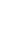 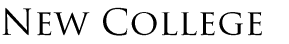 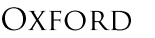 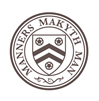 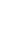 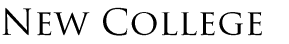 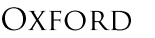 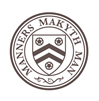 Banqueting Rates  2021Drinks receptions  Champagne reception  	  	  	  	  	  	  	£ 27.00 per person Sparkling wine reception   	  	  	  	  	  	  	£ 16.50 per person A selection of canapés, with four options of your choice     	  	 	£ 8.30 per personA selection of canapés, with five options of your choice     	  	                         £ 10.50 per person A selection of light nibbles (e.g. vegetable crisps, olives, chilli rice crackers)     £ 5.00 per person Our drinks receptions include a selection of non-alcoholic drinks and sparkling pressés. Prices are for a reception of up to an hour.   Banquet Dinners  3 course banquet menu with house wines       	 	 	 	 £ 72.00 per person 4 course banquet menu with house wines      	 	 	 	 £ 78.00 per person  A full wine list is available on request. We also offer bespoke dinner options, including additional courses or wines to meet your needs.  Service Charge, Venue Hire & Room Hire  All service charges and room hire fees are included in our rates.  Value Added Tax  VAT applies to all reception and banquet rates, regardless of exemption status.   